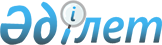 Об изменении границ (черты) населенных пунктов Кармакшинского районаСовместное постановление Кармакшинского районного акимата Кызылординской области от 30 ноября 2018 года № 857 и решение Кармакшинского районного маслихата Кызылординской области от 30 ноября 2018 года № 210. Зарегистрировано Департаментом юстиции Кызылординской области 20 декабря 2018 года № 6571
      В соответствии с пунктом 5 статьи 108 Кодекса Республики Казахстан от 20 июня 2003 года "Земельный кодекс Республики Казахстан" и подпунктом 3) статьи 12 Закона Республики Казахстан от 8 декабря 1993 года "Об административно-территориальном устройстве Республики Казахстан" акимат Кармакшинского района ПОСТАНОВЛЯЕТ и Кармакшинский районный маслихат РЕШИЛ:
      1. Изменить границу (черту) села Турмагамбет сельского округа Дауылколь общей площадью 5518,0 гектаров, границу (черту) села Куандария сельского округа Куандария общей площадью 6300,0 гектаров, границу (черту) села Т.Комекбаева сельского округа Т.Комекбаева общей площадью 12 732,0 гектаров, границу (черту) села Иркол сельского округа Иркол общей площадью 7448,0 гектаров, границу (черту) села Торебай би сельского округа Жосалы общей площадью 12 498,0 гектаров, границу (черту) села Дур Онгар сельского округа Жанажол общей площадью 5406,0 гектаров, границу (черту) села Алдашбай ахун сельского округа Алдашбай ахун общей площадью 6433,0 гектаров, границу (черту) села Актобе сельского округа Актобе общей площадью 3382,0 гектаров, границы (черты) села Абыла и Кызылтам сельского округа Кармакшы общей площадью 7583,0 гектаров, границу (черту) села Акжар сельского округа Акжар Кармакшинского района Кызылординской области общей площадью 4425,0 гектаров согласно приложению к настоящему совместному постановлению и решению.
      2. Настоящие совместные постановление и решение вводятся в действие со дня первого официального опубликования. Границы (черты) села Турмагамбет сельского округа Дауылколь, села Куандария сельского округа Куандария, села Т.Комекбаева сельского округа Т.Комекбаева, села Иркол сельского округа Иркол, села Торебай би сельского округа Жосалы, села Дур Онгар сельского округа Жанажол, села Алдашбай ахун сельского округа Алдашбай ахун, села Актобе сельского округа Актобе, сел Абыла и Кызылтам сельского округа Кармакшы, села Акжар сельского округа Акжар Кармакшинского района Кызылординской области
					© 2012. РГП на ПХВ «Институт законодательства и правовой информации Республики Казахстан» Министерства юстиции Республики Казахстан
				
      Аким Кармакшинского района 

С.Мақашов

      Председатель внеочередной 27-сессии
Кармакшинского районного маслихата

Б.Нысанбаев

      Секретарь Кармакшинского районного
маслихата

М.Наятұлы
Приложение к постановлению акимата Кармакшинкого района от "30" ноября 2018 года №857 и решению Кармакшинского районного маслихата от "30" ноября 2018 года №210
№
Наименования земель
Общая площадь (гектар)
в том числе (гектар):
в том числе (гектар):
в том числе (гектар):
в том числе (гектар):
в том числе (гектар):
в том числе (гектар):
в том числе (гектар):
№
Наименования земель
Общая площадь (гектар)
сельскохозяйственные угодия
сельскохозяйственные угодия
сельскохозяйственные угодия
сельскохозяйственные угодия
сельскохозяйственные угодия
сельскохозяйственные угодия
Прочие угодия
№
Наименования земель
Общая площадь (гектар)
пашня
многолетние насаждения
залеж
сенокос
огород
пастбище
Прочие угодия
1
2
3
4
5
6
7
8
9
10
1
село Турмагамбет сельского округа Дауылколь
5518
30
3
-
530
51
4489
415
2
село Куандария сельского округа Куандария
6300
17
-
-
-
25
5299
959
3
село Т.Комекбаева сельского округа Т.Комекбаева
12 732
13
-
-
-
29
8857
3833
4
село Иркол сельского округа Иркол
7448
25
1
-
-
26
6473
923
5
село Торебай би сельского округа Жосалы
12 498
27
3
-
-
-
7176
5292
6
село Дур Онгар сельского округа Жанажол
5406
62
-
-
-
-
3964
1380
7
село Алдашбай ахун сельского округа Алдашбай ахун
6433
8
-
-
-
14
5550
861
8
село Актобе сельского округа Актобе
3382
55
7
-
-
26
1719
1575
9
села Абыла и Кызылтам сельского округа Кармакшы
7583
2
-
-
-
-
4601
2980
10
село Акжар сельского округа Акжар
4425
47
4
-
-
28
3209,5
1136,5